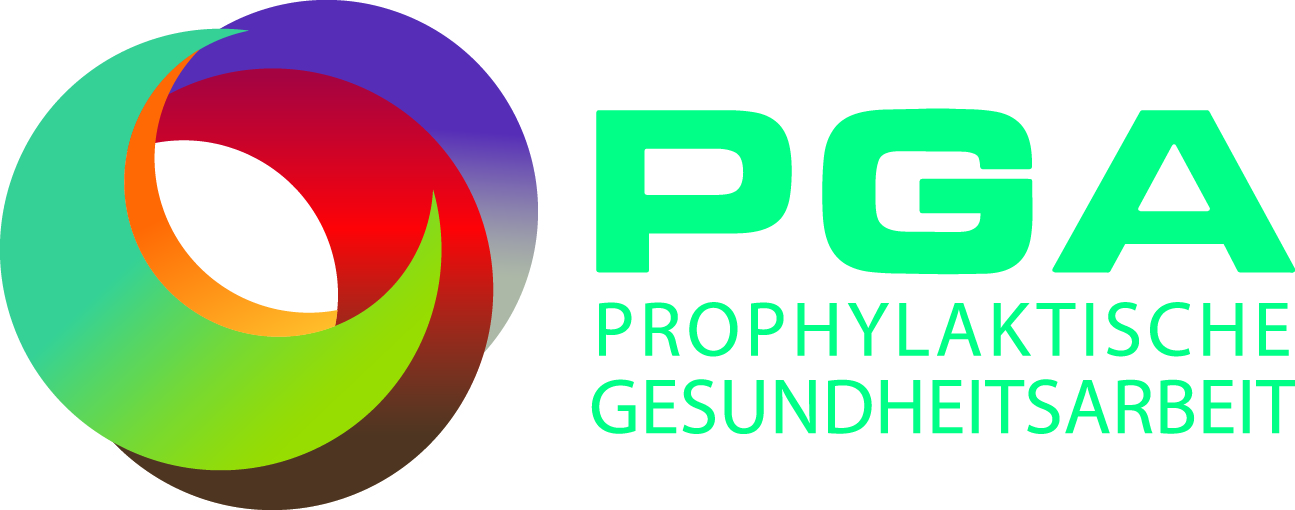 Ja, ich nehme an der „Ischler Gesundheitswerkstatt“ Verlosung teil und möchte die tollen Preise gewinnen.Name:   ______________________________________Gesundheitszirkel:  _____________________________Ja, ich nehme an der „Ischler Gesundheitswerkstatt“ Verlosung teil und möchte die tollen Preise gewinnen.Name:   ______________________________________Gesundheitszirkel:  _____________________________Ja, ich nehme an der „Ischler Gesundheitswerkstatt“ Verlosung teil und möchte die tollen Preise gewinnen.Name:   ______________________________________Gesundheitszirkel:  _____________________________Ja, ich nehme an der „Ischler Gesundheitswerkstatt“ Verlosung teil und möchte die tollen Preise gewinnen.Name:   ______________________________________Gesundheitszirkel:  _____________________________Ja, ich nehme an der „Ischler Gesundheitswerkstatt“ Verlosung teil und möchte die tollen Preise gewinnen.Name:   ______________________________________Gesundheitszirkel:  _____________________________Ja, ich nehme an der „Ischler Gesundheitswerkstatt“ Verlosung teil und möchte die tollen Preise gewinnen.Name:   ______________________________________Gesundheitszirkel:  _____________________________Ja, ich nehme an der „Ischler Gesundheitswerkstatt“ Verlosung teil und möchte die tollen Preise gewinnen.Name:   ______________________________________Gesundheitszirkel:  _____________________________Ja, ich nehme an der „Ischler Gesundheitswerkstatt“ Verlosung teil und möchte die tollen Preise gewinnen.Name:   ______________________________________Gesundheitszirkel:  _____________________________Ja, ich nehme an der „Ischler Gesundheitswerkstatt“ Verlosung teil und möchte die tollen Preise gewinnen.Name:   ______________________________________Gesundheitszirkel:  _____________________________Ja, ich nehme an der „Ischler Gesundheitswerkstatt“ Verlosung teil und möchte die tollen Preise gewinnen.Name:   ______________________________________Gesundheitszirkel:  _____________________________Ja, ich nehme an der „Ischler Gesundheitswerkstatt“ Verlosung teil und möchte die tollen Preise gewinnen.Name:   ______________________________________Gesundheitszirkel:  _____________________________Ja, ich nehme an der „Ischler Gesundheitswerkstatt“ Verlosung teil und möchte die tollen Preise gewinnen.Name:   ______________________________________Gesundheitszirkel:  _____________________________Ja, ich nehme an der „Ischler Gesundheitswerkstatt“ Verlosung teil und möchte die tollen Preise gewinnen.Name:   ______________________________________Gesundheitszirkel:  _____________________________Ja, ich nehme an der „Ischler Gesundheitswerkstatt“ Verlosung teil und möchte die tollen Preise gewinnen.Name:   ______________________________________Gesundheitszirkel:  _____________________________statt“ Verlosung teil und möchte die tollen Preise gewinnen.Name:   ______________________________________Gesundheitszirkel:  ___________________________________________Gesundheitszirkel:  _____________________________Ja, ich nehme an der „I Gesundheitswerkstatt“ Verlosung teil und möchte die tollen Preise gewinnen.Name:   ______________________________________Gesundheitszirkel:  _____________________________